Пропаганда раздельного сбора твердых коммунальных отходов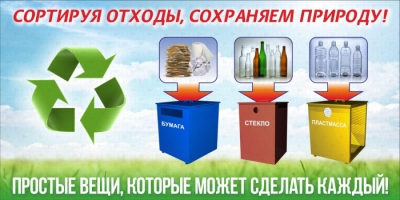 Администрация Большекирсановского сельского поселения предлагает ознакомится с презентацией о пользе раздельного сбора твердых коммунальных отходовПамятка по раздельному сбору ТКОВ соответствии с Федеральным законом № 89-ФЗ «Об отходах производства и потребления» транспортирование, обработка, утилизация, обезвреживание, захоронение твердых коммунальных отходов на территории МО Большекирсановское сельское поселение обеспечиваются региональным оператором ООО «ЭКОТРАНС» в соответствии с региональной программой в области обращения с отходами и территориальной схемой обращения с отходами.Потребители осуществляют складирование твердых коммунальных отходов в местах, определенных договором:в контейнеры, бункеры, расположенные на контейнерных площадках;в  пакеты и мешки;Сжигать любой мусор запрещено!Крупногабаритные отходы (КГО): старая мебель, техника, отходы от мелкого текущего ремонта (обои, плинтус, бой керамической плитки), листья, обрезанные небольшие ветки –  вывозятся в рамках договора с региональным оператором.Строительные отходы (не относятся к ТКО): битый кирпич, отходы бетона, отходы от сноса стен, разборки крыш, опор и оснований, железобетона и других отходов ремонта и реконструкции, спил деревьев – вывозятся по отдельному договору.Навоз, помет и другие органические вещества, образующиеся в результате содержания сельскохозяйственных  животных (не относятся к ТКО). Вывоз производиться специализированными организациями, имеющими лицензию на транспортировку данного вида отходов. Органические отходы: траву, листья, пищевые отходы – можно компостировать и использовать в качестве удобрений на приусадебных и дачных участках.Остатки жизнедеятельности собак при выгуле обязательно собирайте в полиэтиленовый пакет, пакет обязательно завяжите. Флаконы из-под бытовой химии: шампуней, гелей для душа, средств для мытья посуды и пластиковые бутылки выставляйте в отдельных пакетах.Способы снижения объема ТКО при их сборе:Пластиковые бутылки: открутите крышку, сожмите или скрутите бутылку, сложите в отдельный пакет.Жестяные и алюминиевые банки из-под соков, пива и других напитков сожмите и сложите в отдельный пакет.Упаковка «Тетра Пак»: открутите крышку, отверните загнутые углы и сложите пакет так, чтобы он стал плоским.Коробки: разверните и сложите до плоского состояния.Пластиковые стаканчики, стаканчики из-под мороженого, молочных продуктов, йогурта и т.д.: нажмите от верха стаканчика к донышку.Газеты, журналы, картон, книги, офисная бумага: сложите в стопку, свяжите или поместите в пакет.Ветки кустарников, деревьев (не спил) – порежьте до 1 метра, аккуратно свяжите или упакуйте в пакеты.ЧТО ДОЛЖЕН ЗНАТЬ КАЖДЫЙ? РАЗДЕЛЬНО СОБРАННЫЕ ОТХОДЫ — это НЕ МУСОР, это ВТОРИЧНОЕ СЫРЬЕ, из которого можно получать нужные нам товары, сокращая при этом нагрузку на окружающую среду;Сегодня вторичной переработке может подвергаться довольно большая группа отходов. ПРИРОДЕ НУЖНА ВАША ПОМОЩЬ в раздельном сборе коммунальных отходов;ЧТО ДЕЛАТЬ, ЧТОБЫ ЖИТЬ В ЧИСТОТЕ И СОХРАНИТЬ ПРИРОДУ?✓ МАКУЛАТУРУ, СТЕКЛО, ИЗДЕЛИЯ ИЗ ПЛАСТИКА И ПОЛИЭТИЛЕНА, ТЕКСТИЛЬ, МЕТАЛЛ нужно складывать в специальные обозначенные контейнеры или сдавать в приемно-заготовительные пункты;✓  ТЕХНИКУ И ЭЛЕКТРОНИКУ, СТРОИТЕЛЬНЫЕ ОТХОДЫ, АВТОМОБИЛЬНЫЕ ШИНЫ нужно складывать в специальных местах, отведенных для крупногабаритных отходов;✓ БАТАРЕЙКИ И АККУМУЛЯТОРЫ, РТУТНЫЕ И ЛЮМИНИСЦЕНТНЫЕ ЛАМПЫ,ТЕРМОМЕТРЫ И МЕДИЦИНСКИЕ ОТХОДЫ эти отходы НЕЛЬЗЯ ВЫКИДЫВАТЬ в общий контейнер, они обладают опасными свойствами, прием таких отходов осуществляется в специальных приемных пунктах или в некоторых торговых объектах;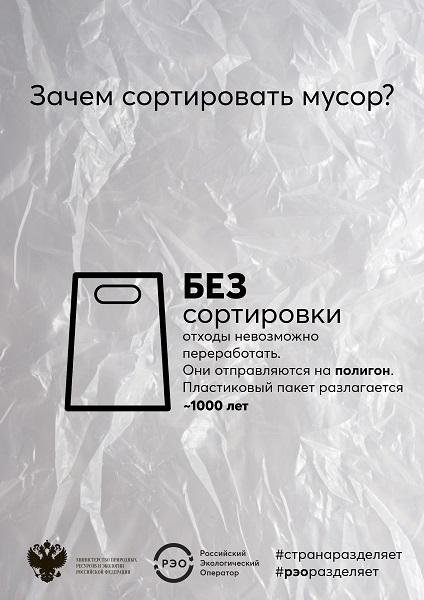 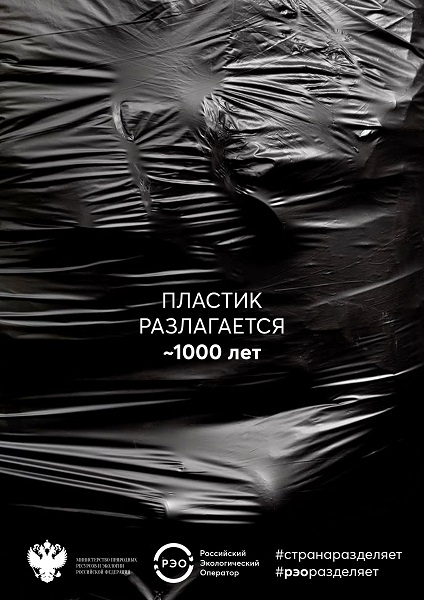 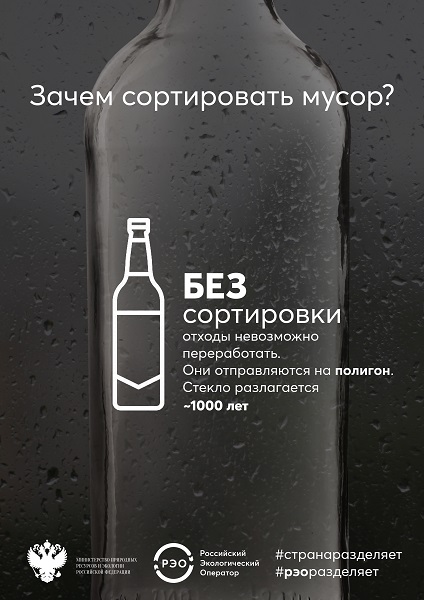 